がん遺伝子バネル検査に関する説明（簡略版）宮城県立がんセンター　がんゲノム医療センター　022-384-3151（代）がん遺伝子バネル検査の目的	→がんの性質の理解と有効薬剤の探索、参加可能な治験の探索、将来の薬剤開発がん遺伝子バネル検査の利点と限界検査結果に基づく薬剤がみつかるのは、10～20％程度。ただし今後増える可能性がある適した薬剤が当院では利用できない場合、国内で実施できる場合は紹介する。多くは東北大学病院で実施可能。がん選伝子バネル検査の結果の説明（全部で２か月程度かかる）結果は、がんゲノム情報管理センター経由で東北大で検討されてから伝えられる。がん遺伝子バネル検査の費用保険診療として実施され、徴収は2回に分かれる参考になるリンク：がんゲノム情報管理センター作成ビデオ（QRコード）（がんゲノム情報管理センター：https://www.ncc.go.jp/jp/c_cat/index_kan_jya.html）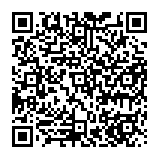 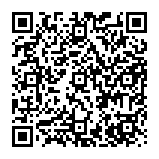 がん遺伝子パネル検査について（4分6秒）　遺伝的背景と「がん」の関わり（4分10秒）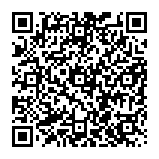 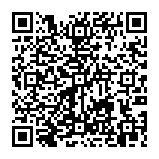 がんゲノム情報管理センターについて（5分17秒）　検査の意思決定について（7分30秒）